“I Speak Cards” - Language References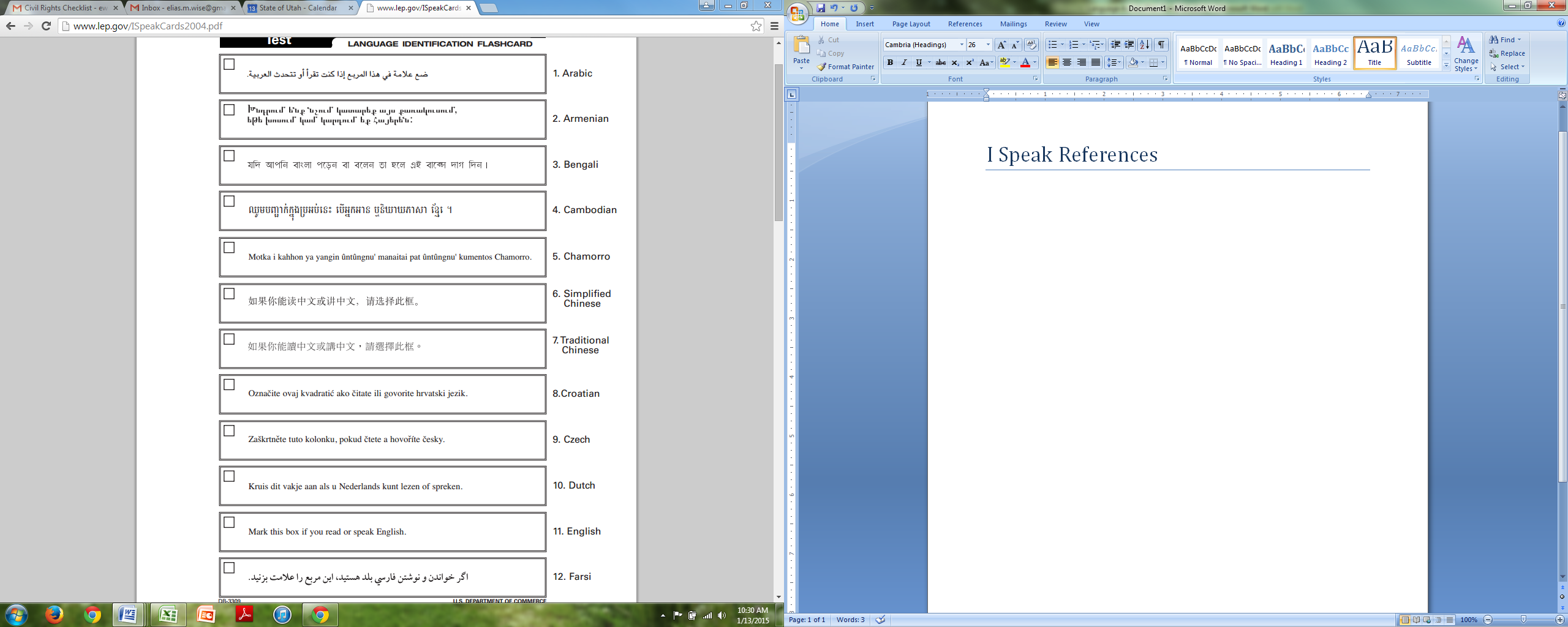 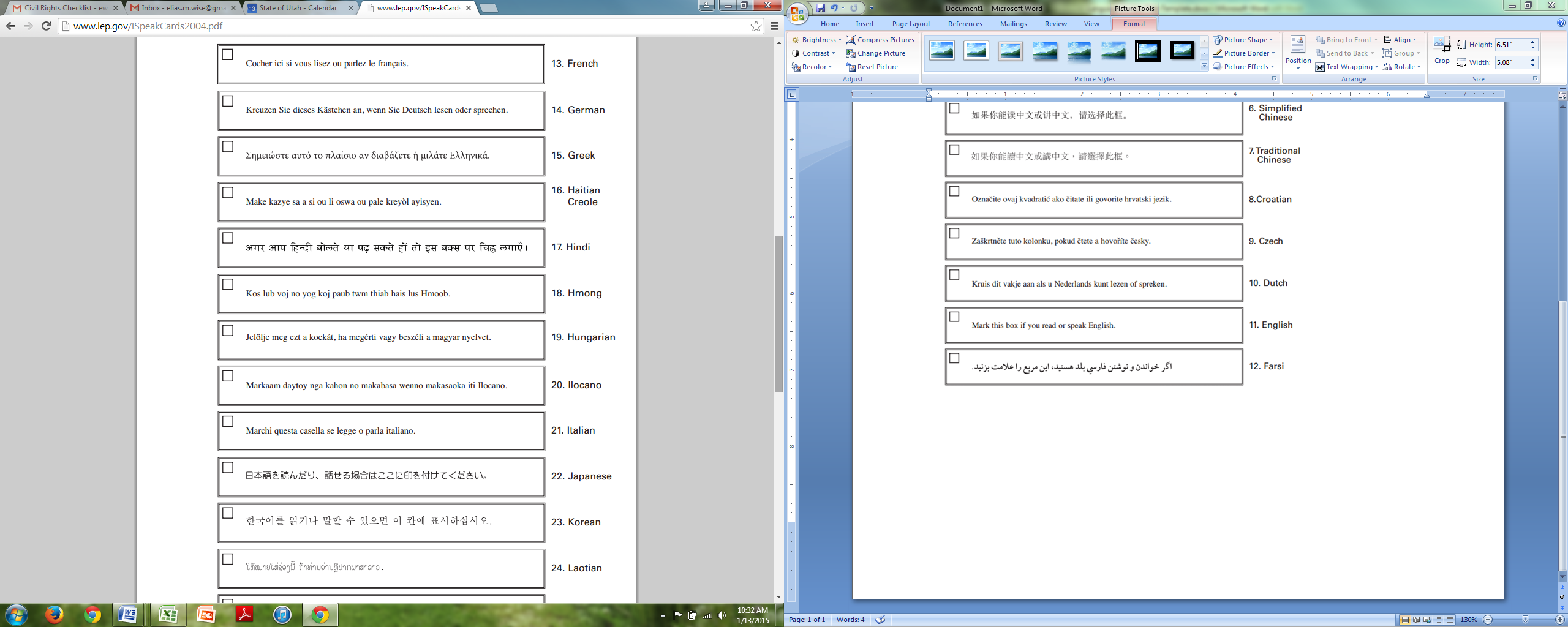 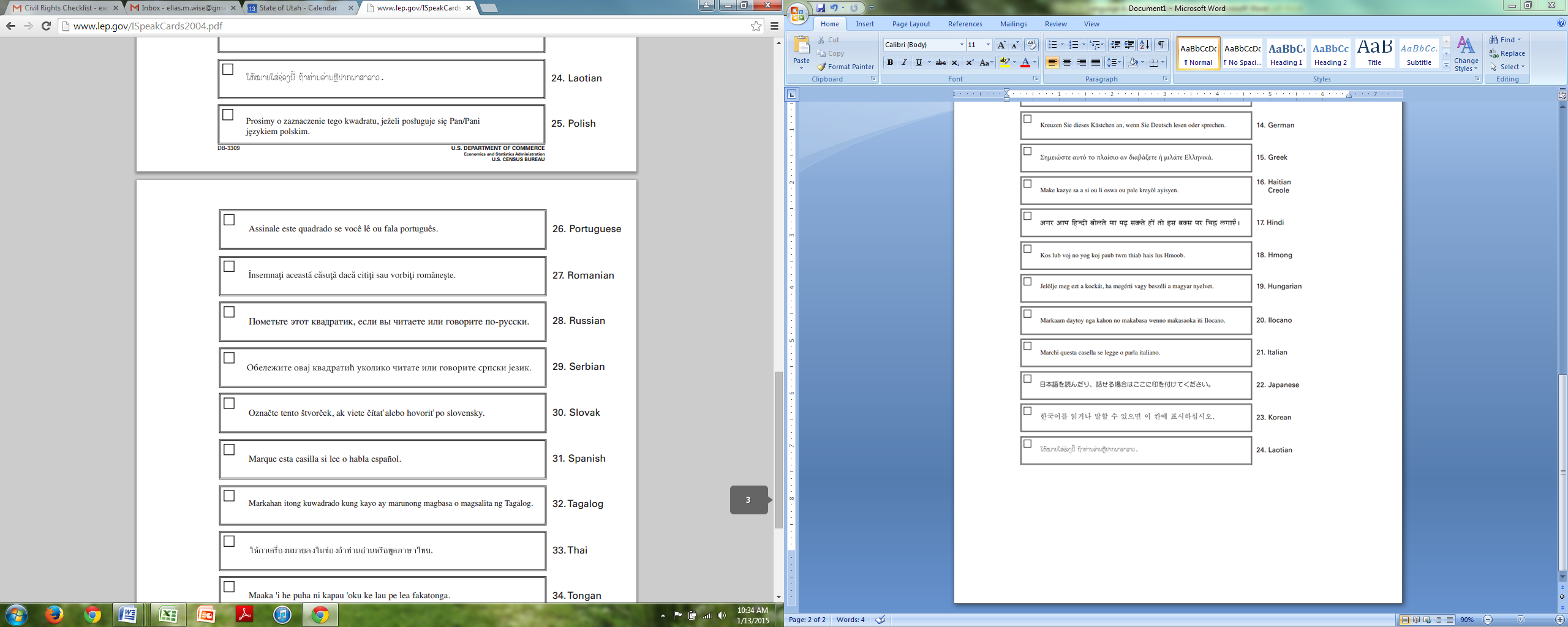 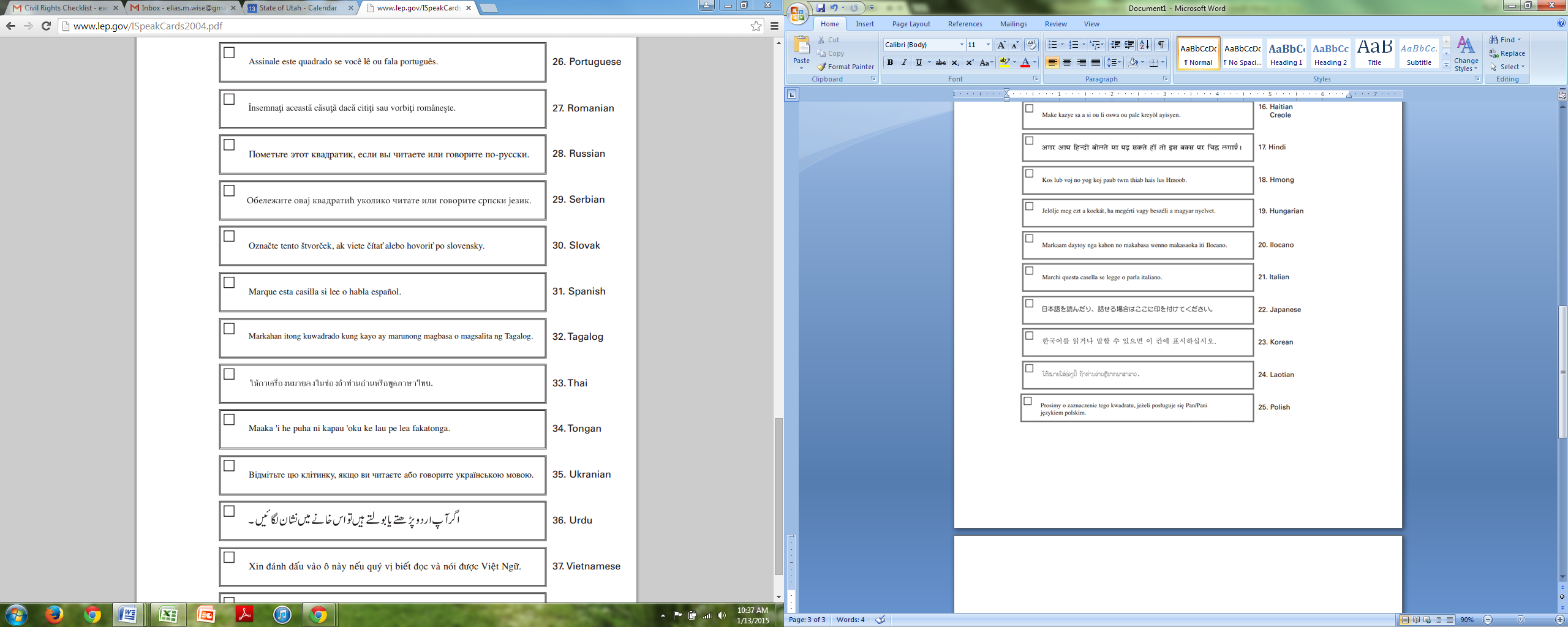 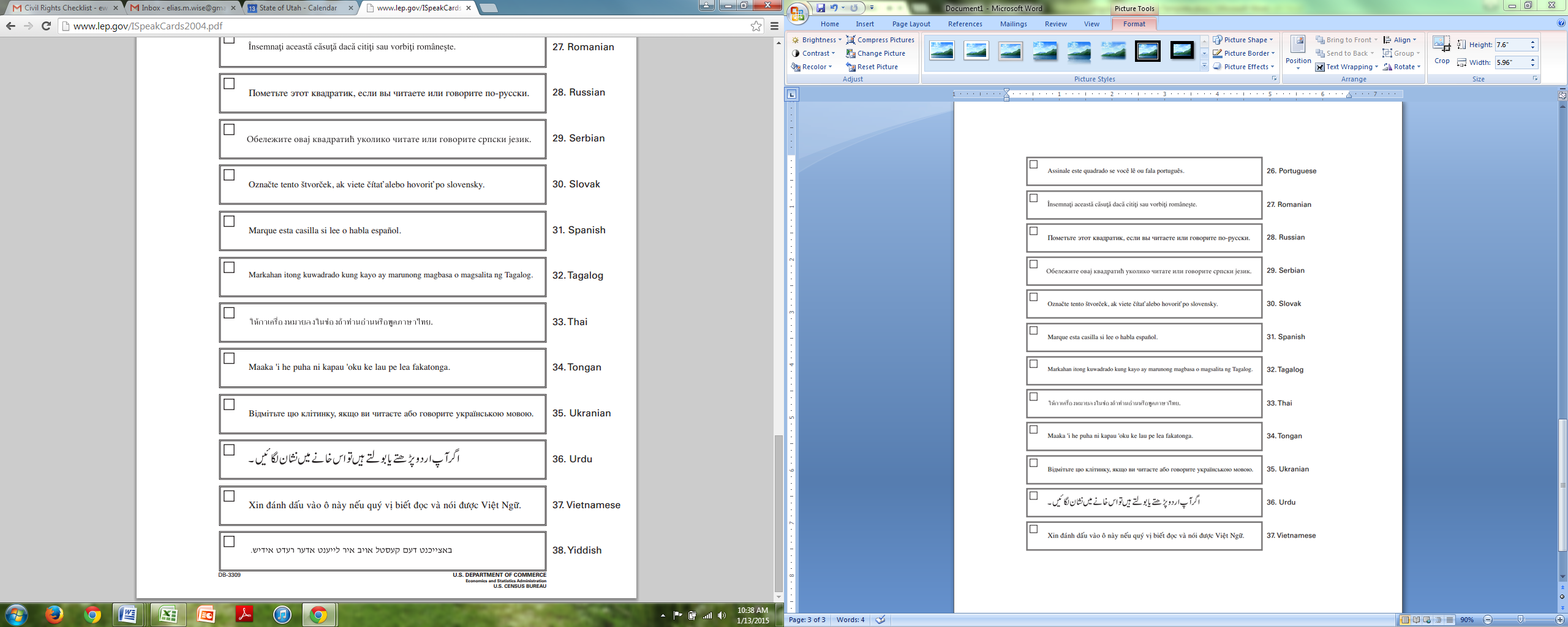 